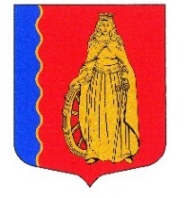 МУНИЦИПАЛЬНОЕ ОБРАЗОВАНИЕ«МУРИНСКОЕ СЕЛЬСКОЕ ПОСЕЛЕНИЕ»ВСЕВОЛОЖСКОГО МУНИЦИПАЛЬНОГО РАЙОНАЛЕНИНГРАДСКОЙ ОБЛАСТИАДМИНИСТРАЦИЯПОСТАНОВЛЕНИЕ«29» мая 2019г.                                                                                          № 137пос. МуриноО программе проведения проверокготовности к отопительному периоду 2019-2020гг.на территории МО "Муринское сельское поселение"Всеволожского муниципального районаЛенинградской области     В соответствии со ст. 6 Федерального закона от 27.07.2010г. №190-ФЗ «О теплоснабжении», Приказа Министерства энергетики Российской Федерации от 12.03.2013г. №103 «Об утверждении оценки готовности к отопительному периоду», Постановлением Правительства Ленинградской области № 177 от 19.06.2008г. «Об утверждении «Правил подготовки и проведения отопительного сезона в Ленинградской области», Постановлением Правительства Ленинградской области № 261 от 26.06.2014г. «О внесении изменений в постановление Правительства Ленинградской области № 177 от 19.06.2008г. «Об утверждении «Правил подготовки и проведения отопительного сезона в Ленинградской области»ПОСТАНОВЛЯЮ:Утвердить «Программу проведения проверок готовности к отопительному периоду 2019-2020гг.» (Приложение №1).Утвердить график проведения заседаний комиссии МО «Муринское сельское поселение» по подготовке объектов ЖКХ к отопительному сезону 2019-2020гг.  (Приложение №2).Утвердить график проверок готовности к отопительному сезону 2019-2020гг. (Приложение №3).Опубликовать настоящее постановление    в газете «Муринская панорама» и на официальном сайте администрации-мурино.рф в сети Интернет.5.  Настоящее постановление вступает в силу с момента его подписания.6. Контроль за исполнением данного постановления возложить на начальника отдела ЖКХ, благоустройству и безопасности администрации МО «Муринское сельское поселение» Конева И.Н.И.о. главы администрации                                                       В.Ф. Гаркавый Приложение №1	 к постановлению администрации      МО «Муринское сельское   поселение»                                                                   Всеволожского   муниципального района                                                                                Ленинградской области № 137 от «29» мая 2019г.              									 ПРОГРАММА«ПРОВЕДЕНИЕ ПРОВЕРКИ ГОТОВНОСТИ К ОТОПИТЕЛЬНОМУПЕРИОДУ НА ТЕРРИТОРИИ МУНИЦИПАЛЬНОГО ОБРАЗОВАНИЯ«МУРИНСКОЕ СЕЛЬСКОЕ   ПОСЕЛЕНИЕ»ВСЕВОЛОЖСКОГО МУНИЦИПАЛЬНОГО РАЙОНАЛЕНИНГРАДСКОЙ ОБЛАСТИ В 2019-2020гг.»Цели Программы, основные задачи Программы.Цель Программы – оценка готовности к отопительному сезону путем проведения проверок готовности к отопительному периоду теплоснабжающих и теплосетевых организаций, потребителей тепловой энергии, теплопотребляющие установки которых подключены к системе теплоснабжения.Основные задачи Программы:- проведение проверок на предмет соблюдения обязательных требований, установленных правилами оценки готовности к отопительному сезону, утвержденными Приказом министерства энергетики Российской Федерации от 12.03.2013г. №103 «Об утверждении Правил оценки готовности к отопительному сезону» в соответствии с Федеральным законом от 27.07.2010г. №190-ФЗ «О теплоснабжении», постановлением Правительства Ленинградской области № 177 от 19.06.2008г. «Об утверждении «Правил подготовки и проведения отопительного сезона в Ленинградской области», постановлением Правительства Ленинградской области № 261 от 26.06.2014г. «О внесении изменений в постановление Правительства Ленинградской области № 177 от 19.06.2008г. «Об утверждении «Правил подготовки и проведения отопительного сезона в Ленинградской области»Связь Программы с другими социально-экономическими мероприятиями.Программа носит самостоятельный характер.Мероприятия, направленные на реализацию Программы.Программа предусматривает осуществление проверок в отношении теплоснабжающих и теплосетевых организаций, а также потребителей тепловой энергии в соответствии с правилами.Сроки проведения проверок:Потребители тепловой энергии: с 01 июня по 15 сентября 2019г.Теплоснабжающие и теплосетевые организации – с 01 сентября по 30 октября 2019г.Мероприятий по оказанию муниципальной поддержки управляющим организациям, собственникам помещений в части нормативного правового обеспечения работ по капитальному ремонту многоквартирных жилых домов.Объекты, подлежащие проверке:1. 8-ой район ОАО «Теплосеть Санкт-Петербурга» (сети, расположенные на территории г. Мурино)2. ООО «Продэкс-ЭНЕРГОСЕРВИС» - БМК «Лаврики», наружные тепловые сети в д. Лаврики.3. ООО «Новая Водная Ассоциация» - автономная газовая котельная (г. Мурино, Шоссе в Лаврики д. 34/1).4. ООО «Топливная компания «Мурино» - автономная газовая котельная (г. Мурино ул. Новая, д.7).5. ООО «Петербургтеплоэнерго» - наружные тепловые сети г.Мурино бульвар Менделеева, Воронцовский бульвар, пр. Авиаторов Балтики, ул. Шувалова, Охтинская аллея, Петровский бульвар, ул. Графская, Ручьевский пр. ул. Екатерининская.6. ООО «ЖилКомТеплоЭнерго» - автоматизированная газовая котельная (г.Мурино, Шоссе в Лаврики поз.78). 7. ООО «Энергия» - котельная г.Мурино ул.Шувалова, пр. Авиаторов Балтики. 8. МБУ «Содержание и развитие территории» - электрическая котельная (г.Мурино, ул.Челябинская, д.1).        9. Многоквартирные жилые дома и социальные объекты, расположенные на территории МО «Муринское сельское поселение» - 195 объектов.Проверка готовности к отопительному периоду осуществляется комиссией по проведению проверок готовности к отопительному периоду, персональный состав утверждается постановлением администрации.В целях проведения проверки потребителей тепловой энергии к работе комиссии по согласованию могут привлекаться представители ресурсоснабжающих организаций, Федеральной службы по экологическому, технологическому и атомному надзору и жилищной инспекции.При проверке готовности к отопительному периоду комиссией проверяется выполнение требований по готовности к отопительному сезону теплоснабжающих и теплосетевых организаций, потребителей тепловой энергии, теплопотребляющие установки которых подключены к системе теплоснабжения, в соответствии с Правилами.В целях проведения проверки комиссии рассматривают документы, подтверждающие выполнение требований по готовности, а при необходимости - проводят осмотр объектов проверки.Результаты проверок оформляются актом проверки готовности к отопительному периоду в соответствии с Правилами.При наличии у комиссии замечаний к выполнению требований по готовности или при невыполнении требований по готовности к акту прилагается перечень замечаний (далее - Перечень) с указанием сроков их устранения.Сроки реализации Программы.Программа реализуется в период отопительного сезона 2019 – 2020гг.Программа предусматривает поэтапное решение проблемы получения паспортов готовности с учетом устранения выявленных недостатков.Управление Программой. Состав участников реализации Программы.Заказчиком Программы является администрация муниципального образования «Муринское сельское поселение» Всеволожского муниципального района Ленинградской области.Представитель заказчика Программы – Начальник отдела ЖКХ, благоустройства и безопасности администрации муниципального образования «Муринское сельское поселение» Всеволожского муниципального района Ленинградской области Конев И.Н.Исполнители Программы - АО «Теплосеть Санкт-Петербурга», ООО «Продэкс-ЭНЕРГОСЕРВИС», ООО «Петербургтеплоэнерго», ООО «Новая Водная Ассоциация», ООО «ЖилКомТеплоЭнерго», ООО «Топливная компания «Мурино», ООО «Энергия», МБУ «Содержание и развитие территории».Участники Программы: управляющие организации осуществляющие свою деятельность по оказанию услуг и управлению многоквартирными домами, расположенными на территории МО «Муринское сельское поселение» Всеволожского района Ленинградской области, МДОБУ «ДСКВ № 61», МОБУ «СОШ «Муринский центр образования №1», МДОБУ «Муринский ДСКВ №1», МОБУ «СОШ №2», МОБУ «СОШ №3», МДОБУ «Муринский ДСКВ №2», ФАП д. Лаврики (Токсовская РБ), РПСО МЧС.1.6. Формы и методы управления Программой, распределение полномочий и функций между участниками Программы.Полномочия и функции заказчика Программы:-  управление реализацией Программы;- реализация Программы в соответствии с графиком проверок для оперативного управления реализацией Программы.-  оформление актов обследования объектов.-  оформление паспортов готовности объектов.1.7. Формы взаимодействия участников реализации Программы, порядок и формы текущего и итогового контроля.- Взаимодействие диспетчерских служб администрации МО "Муринское сельское поселение», предприятий и организаций жилищно-коммунального комплекса. - Взаимоотношения ресурсоснабжающих организаций с исполнителями коммунальных услуг и потребителями определяются заключенными между ними договорами. Поддержание необходимых параметров энергоносителей и обеспечение нормативного температурного режима в зданиях с учетом их назначения и платежной дисциплины энергопотребления.-Участники программы предъявляют исполнителям программы выполненные мероприятия по подготовке зданий и сооружений к ОЗП (промывка зданий, опрессовка сетей, проверка узлов учета) на каждый объект. Каждый вид работы оформляется актом.  Исполнители программы по графику предоставляют сведения о подготовке жилого фонда, зданий и сооружений в администрацию МО «Муринское сельское поселение». Контроль за исполнением мероприятий Программы осуществляется администрацией МО «Муринское сельское поселение».Приложение № 2 к постановлению администрации      МО «Муринское сельское   поселение»                                                                   Всеволожского   муниципального района                                                                                Ленинградской области № 137 от «29» мая 2019г.						ГРАФИКпроведения заседаний комиссии МО «Муринское сельское поселение» по подготовке объектов ЖКХ к отопительному периоду 2019 – 2020гг.Примечание: 1. Место проведения заседаний комиссии – конференц-зал администрации МО "Муринское сельское поселение" по адресу: п. Мурино, ул. Оборонная, д.32-А.Время начала заседания комиссии - 11час.00мин. Приложение № 3 к постановлению администрации      МО «Муринское сельское   поселение»                                                                   Всеволожского   муниципального района                                                                                Ленинградской области  № 137 от «29» мая 2019г.						График проверки готовности объектов ЖКХ, расположенных на территории МО «Муринское сельское поселение» к отопительному сезону 2019-2020гг.Полное наименование Программы     Программа "Проведение проверки готовности к отопительному периоду на территории муниципального образования «Муринское сельское поселение» Всеволожского муниципального района Ленинградской области в 2019-2020гг. " (далее - Программа) Основания для   разработки Программы   Федеральный закон от 27.07.2010г №190-ФЗ «О теплоснабжении», Приказ министерства энергетики Российской Федерации от 12.03.2013г №103 «Об утверждении Правил оценки готовности к отопительному сезону» (далее – Правила), Постановлением Правительства Ленинградской области № 177 от 19.06.2008г. «Об утверждении «Правил подготовки и проведения отопительного сезона в Ленинградской области»,Постановлением Правительства Ленинградской области № 261 от 26.06.2014г. «О внесении изменений в постановление Правительства Ленинградской области № 177 от 19.06.2008г. «Об утверждении «Правил подготовки и проведения отопительного сезона в Ленинградской области»Период реализации   Программы             2019-2020 годы                                   
 Цель ПрограммыКоординация деятельности органов местного самоуправления, организаций жилищно-коммунального и топливно-энергетического комплекса, при решении вопросов, связанных с подготовкой, оценкой готовности объектов жилищно-коммунального и топливно-энергетического комплекса к очередному осенне-зимнему периоду и обеспечением их устойчивого функционирования в период прохождения отопительного сезона.Задачи Программы    Соблюдение обязательных требований, установленных правилами оценки готовности к отопительному сезону.Заказчик ПрограммыАдминистрация муниципального образования «Муринское сельское поселение» Всеволожского муниципального района Ленинградской областиПредставитель   заказчика Программы Начальник отдела ЖКХ, благоустройства и безопасности администрации муниципального образования «Муринское сельское поселение» Всеволожского муниципального района Ленинградской области Конев И.Н.Исполнители Программы8-ой район АО «Теплосеть Санкт-Петербурга»ООО «Продэкс-ЭНЕРГОСЕРВИС»ООО «Топливная компания «Мурино»ООО «Новая Водная Ассоциация»ООО «Петербургтеплоэнерго»ООО «ЖилКомТеплоЭнерго»ООО «Энергия»МБУ «Содержание и развитие территории»Участники Программы         Управляющие организации осуществляющие свою деятельность по оказанию услуг и управлению многоквартирными домами, расположенными на территории МО «Муринское сельское поселение» Всеволожского района Ленинградской области, МДОБУ «ДСКВ № 61», МОБУ «СОШ «Муринский центр образования №1», МДОБУ «Муринский ДСКВ №1», МОБУ «СОШ №2», МОБУ «СОШ №3», МДОБУ «Муринский ДСКВ №2», ФАП д. Лаврики (Токсовская РБ), РПСО МЧС.       МесяцЧислоМайИюньИюльАвгустСентябрь12345678910111213141516171819202122232425262728293031№п/пДатапроверкиАдрес объектаНаименование объектаНаименование организации1.01.08.2019г.д. ЛаврикиМКДООО «Охта-Сервис ЖЭУ-1»1.01.08.2019г.д. ЛаврикиФАПТоксовская РБ1.01.08.2019г.д. Лаврикид/садМДОБУ ДСКВ №611.01.08.2019г.г.Мурино, Шоссе в Лаврикид/садМуринский ДСКВ №11.01.08.2019г.г.Мурино, Шоссе в ЛаврикиМКДООО «УК «МСК»1.01.08.2019г.г.Мурино, Шоссе в ЛаврикиМКДНовые горизонты1.01.08.2019г.г.Мурино, Шоссе в ЛаврикиМКДООО «Северные высоты»1.01.08.2019г.г.Мурино, Шоссе в ЛаврикиМКДООО «ОКС»1.01.08.2019г.г.Мурино, Шоссе в ЛаврикиМКДООО «УК «Комсети»1.01.08.2019г.г.Мурино, Шоссе в ЛаврикиМКДЖСК «Дом Сервис»1.01.08.2019г.г.Мурино, ул. ПарковаяМКДЖСК «Дом Сервис»1.01.08.2019г.г.Мурино, Шоссе в ЛаврикиМКДООО «УК «Меганом»2.02.08.2019г.г.Мурино, ул.ОбороннаяМКДТСЖ «Воин-МС»2.02.08.2019г.г.Мурино, ул.ОбороннаяМКДТСЖ «Мурино-2»2.02.08.2019г.г.Мурино, ул.ОбороннаяМКДТСЖ «Мурино-1»2.02.08.2019г.г.Мурино, ул.ОбороннаяМКДТСЖ «Оборонная 2/4»2.02.08.2019г.г.Мурино, ул.ОбороннаяМКДТСН «Оборонная 2/5»2.02.08.2019г.г.Мурино, ул.ОбороннаяМКДООО «Охта-Сервис ЖЭУ-1»2.02.08.2019г.г.Мурино, ул.ОбороннаяМКДООО «ДомСервис-С»2.02.08.2019г.г.Мурино, ул.ОбороннаяЗдание почтыМКУ «ЦМУ»2.02.08.2019г.г.Мурино, ул.Обороннаяд/садМДОБУ ДСКВ №613.05.08.2018г.г.Мурино, Привокзальная пл., Скандинавский проездМКДООО «УК «Комсети»3.05.08.2018г.г.Мурино, Привокзальная площадьМКДООО «УК «Сервис +»3.05.08.2018г.г.Мурино, ул. БороваяМКДООО «УК «Сервис +»3.05.08.2018г.г.Мурино, Скандинавский проездд/садМДОБУ ДСКВ №614.06.08.2018г.г.Мурино, ул. НоваяМКДООО «ЖЭС №4»4.06.08.2018г.г.Мурино, ул. НоваяМКДООО «Новые горизонты»4.06.08.2018г.г.Мурино, ул. Новая д/садМДОБУ ДСКВ №614.06.08.2018г.г.Мурино, ул. Новая школаМуринская СОШ №34.06.08.2018г.г.Мурино, ул. ЧелябинскаяМКДМБУ «СРТ»5.07.08.2018г.г.Мурино, ул. Шувалова, Воронцовский бульварМКДООО «УК «Содружество»5.07.08.2018г.г.Мурино, ул. Шувалова, б-ры Воронцовский, МенделееваМКДООО «СтройЛинк - Сервис»5.07.08.2018г.г.Мурино, ул. Шувалова, б-ры Петровский, ВоронцовскийМКДООО «Эрмитаж»5.07.08.2018г.г.Мурино, ул. Шувалова, ул. Графская, Воронцовский бульварМКДООО «УК «Диал»5.07.08.2018г.г.Мурино, ул. ШуваловашколаСОШ №26.08.08.2018г.г.Мурино, Петровский бульварМКДООО «КоммуналСервис-Центр»6.08.08.2018г.г.Мурино, ул. Шувалова, Петровский бульварМКДООО «Оптима Сервис»6.08.08.2018г.г.Мурино, бульвары Петровский, ВоронцовскийМКДООО «УК «Северная»6.08.08.2018г.г.Мурино, ул. ШуваловаМКДООО «РСУ Приморского района»7.09.08.2018г.г.Мурино, бульвар МенделееваМКДООО «УК «Парус»7.09.08.2018г.г.Мурино, бульвар Менделеева, ул.ШуваловаМКДООО «УК «Солнечный»7.09.08.2018г.г.Мурино, ул. ШуваловаМКДООО «УК «Град»8.12.08.2018г.г.Мурино, Охтинская аллея, ул. Шувалова, пр. А.БалтикиМКДООО «КоммуналСервис-СПб»8.12.08.2018г.г.Мурино ул. Шувалова, пр. Авиаторов БалтикиМКДООО «КоммуналСервис-Петровский»8.12.08.2018г.г.Мурино, б-р Менделеева, Охтинская аллея, пр. А.БалтикиМКДООО «КоммуналСервис-Мурино»8.12.08.2018г.г.Мурино, Охтинская аллея, пр. А.Балтики, Петровский б-рМКДООО «УК «Лидер Мурино»8.12.08.2018г.г.Мурино, пр. Авиаторов Балтики, бульвар Менделеева, ул. Шувалова, Охтинская аллеяШкола, д/садыМуринская СОШ №19.13.08.2018г.г.Мурино, пр. Авиаторов Балтики, МКДООО «Новоантропшино»9.13.08.2018г.г.Мурино, пр.А.Балтики, ул. Екатерининская, б-р МенделееваМКДООО «Балтийский дом»9.13.08.2018г.г.Мурино, пр. Авиаторов Балтики, ул. Екатерининская, бульвар Менделеева, ул.ШуваловаМКДООО «Приморский дом»9.13.08.2018г.г.Мурино, ул. ЕкатерининскаяМКДООО «ХК «Жилищный сервис»